ПРОЕКТОб утверждении Методических  рекомендаций по расчету нормативных затрат на оказание муниципальными учреждениями Можгинского районамуниципальных услуг и нормативных затрат на содержание имущества муниципальныхучреждений Можгинского районаВ соответствии с пунктом 4 постановления Администрации муниципального образования «Можгинский район» от 19 декабря 2014 года № 1469 «О порядке формирования муниципального задания в отношении муниципальных учреждений Можгинского района и финансового обеспечения выполнения муниципального задания» Администрация муниципального образования «Можгинский район»  ПОСТАНОВЛЯЕТ:Утвердить прилагаемые Методические рекомендации по расчету нормативных затрат на оказание муниципальными учреждениями Можгинского района муниципальных услуг и нормативных затрат на содержание имущества муниципальных учреждений Можгинского района.Постановление Администрации муниципального образования «Можгинский район» от 19 июля 2011 года №678 «Об утверждении Методических рекомендаций по расчету нормативных затрат на оказание муниципальными  учреждениями Можгинского района муниципальных услуг и нормативных затрат на содержание имущества муниципальных учреждений Можгинского района» признать утратившим силу.Глава Администрации района                                                              В.В.ГоловашовПроект вноситЗам.главы Администрации по финансовым вопросам-начальник Управления финансов                                                           Г.Т.МартьяноваНачальник Управления экономики иимущественных отношений                                                                 Л.Е.ГерасимовСогласованоНачальник сектора правового обеспечения                                                  Н.В.ЩеклеинаПриложение к постановлению Администрациимуниципального образования «Можгинский район»от _________ 2014 года № _____Методические рекомендации по расчету нормативных затрат на оказание муниципальными учреждениями Можгинского района муниципальных услуг и нормативных затрат на содержание имущества муниципальных учреждений Можгинского районаI. Общие положенияНастоящие Методические рекомендации разработаны с целью оказания методической помощи отраслевым управлениям Администрации муниципального образования «Можгинский район», на которые возложены функции и полномочия Учредителя в отношении муниципальных учреждений Можгинского района и (или) главным распорядителям средств бюджета муниципального образования «Можгинский район» (далее вместе – главные распорядители средств бюджета Можгинского района)  по расчету нормативных затрат на оказание бюджетными, автономными и казенными учреждениями Можгинского района (далее вместе – муниципальные учреждения) муниципальных услуг и нормативных затрат на содержание имущества муниципальных учреждений.Расчет нормативных затрат в соответствии с настоящими Методическими рекомендациями производится до утверждения общих требований к определению нормативных затрат, определяемых федеральными органами исполнительной власти, осуществляющими функции по выработке государственной политики и нормативно-правовому регулированию в установленных сферах деятельности.Расчет нормативных затрат на оказание муниципальными учреждениями муниципальных услуг и нормативных затрат на содержание имущества муниципальных учреждений производится в соответствии с Порядком определения нормативных затрат на оказание муниципальными учреждениями муниципальных услуг и нормативных затрат на содержание имущества муниципальных учреждений (далее - Порядок определения нормативных затрат).Порядок определения нормативных затрат утверждается главным распорядителем средств бюджета Можгинского района по согласованию с Управлением финансов  и Управлением экономики и имущественных отношений Администрации муниципального образования «Можгинский район».	Порядок определения нормативных затрат утверждается для одной либо нескольких однотипных муниципальных услуг, включенных в Перечень муниципальных услуг (работ), оказываемых (выполняемых) муниципальными учреждениями в соответствующей сфере (далее – Перечень услуг) и содержит:методику расчета:стоимости предоставления в очередном финансовом году и плановом периоде единицы муниципальной услуги, оказываемой муниципальным учреждением в рамках муниципального задания (далее - нормативные затраты на оказание муниципальной услуги);объема затрат на содержание в очередном финансовом году и плановом периоде недвижимого и особо ценного движимого имущества муниципальных  учреждений (далее - нормативные затраты на содержание имущества);порядок изменения нормативных затрат на оказание муниципальной услуги и нормативных затрат на содержание имущества (далее - нормативные затраты), в том числе в случае внесения изменений в нормативные правовые акты, устанавливающие требования к оказанию муниципальных услуг, а также в случае изменения объема бюджетных ассигнований, предусмотренных в решении о бюджете муниципального образования «Можгинский район» для финансового обеспечения выполнения муниципального  задания.6.	По решению главного распорядителя средств бюджета Можгинского района нормативные затраты определяются:отдельно по каждому муниципальному учреждению;в среднем по группе муниципальных учреждений;по группе муниципальных учреждений с использованием корректирующих коэффициентов, учитывающих особенности муниципального учреждения (например, место нахождения муниципального учреждения, статус муниципального образования в Удмуртской Республике, на территории которого расположено муниципальное учреждение, обеспеченность инженерной инфраструктурой и другие критерии) (далее - корректирующие коэффициенты).Главный распорядитель средств бюджета Можгинского района вправе установить порядок перехода от установления нормативных затрат отдельно по каждому муниципальному учреждению к установлению указанных затрат в среднем по группе муниципальных учреждений и/или по группе муниципальных учреждений с использованием корректирующих коэффициентов.7.	При использовании средних значений нормативных затрат по группе муниципальных учреждений нормативные затраты на очередной финансовый год рассчитываются как отношение суммы нормативных затрат на оказание единицы  муниципальной услуги по всем муниципальным учреждениям, входящим в группу, к количеству указанных учреждений.При использовании корректирующих коэффициентов определение нормативных затрат для муниципального учреждения осуществляется путем умножения среднего значения нормативных затрат на оказание единицы муниципальной услуги по группе муниципальных учреждений на корректирующие коэффициенты.При этом в порядке определения нормативных затрат указываются виды применяемых корректирующих коэффициентов и приводятся способы их расчета.Объем финансового обеспечения выполнения муниципального задания муниципальными учреждениями, определяемый на основе нормативных затрат, не может превышать объем бюджетных ассигнований, предусмотренных на указанные цели Сводной бюджетной росписью бюджета муниципального образования «Можгинский район» и Бюджетными росписями главных распорядителей средств бюджета Можгинского района на соответствующий финансовый год и плановый период.При расчете нормативных затрат на оказание муниципальными учреждениями муниципальных услуг и нормативных затрат на содержание имущества муниципальных учреждений могут использоваться коэффициенты (индексы), применяемые при составлении бюджета на соответствующий год (например, коэффициенты (индексы) учитывающие повышение заработной платы, увеличение тарифов на коммунальные услуги и т.д.).В целях согласования проекта Порядка определения нормативных затрат главные распорядители средств бюджета Можгинского района направляют в Управление финансов и Управление экономики и имущественных отношений Администрации муниципального образования «Можгинский район» проект соответствующего Порядка определения нормативных затрат с представлением исходных данных, расчетов и результатов расчетов объема нормативных затрат на оказание муниципальными учреждениями муниципальных услуг и нормативных затрат на содержание имущества муниципальных учреждений на соответствующий финансовый год и плановый период, определенных по форме согласно приложению к настоящим Методическим рекомендациям.П. Методы определения нормативных затратДля определения нормативных затрат могут использоваться следующие методы:нормативный;структурный;экспертный.13.	При определении нормативных затрат могут быть использованы:
утвержденные   нормативы   затрат,   выраженные   в натуральных показателях, в том числе нормативы питания, оснащения мягким инвентарем, медикаментами, нормы потребления расходных материалов, нормативы затрат рабочего времени;утвержденные (установленные) объемы снижения потребления энергетических ресурсов в соответствии с требованиями энергетической эффективности;иные утвержденные натуральные параметры оказания муниципальной услуги, выраженные в натуральных показателях.В случае отсутствия утвержденных натуральных нормативов затрат главным распорядителем средств бюджета Можгинского района могут быть самостоятельно установлены нормативы затрат, выраженные в натуральных показателях.При применении структурного метода нормативные затраты в отношении соответствующей группы затрат определяются пропорционально выбранному основанию (например, затратам на оплату труда и начислениям на выплаты по оплате труда персонала, участвующего непосредственно в оказании муниципальной услуги; численности персонала, непосредственно участвующего в оказании муниципальной услуги; площади помещения, используемого для оказания муниципальной услуги, и др.).При применении экспертного метода нормативные затраты в отношении соответствующей группы затрат определяются на основании экспертной оценки (например, оценки доли группы затрат (например, трудозатраты) в общем объеме затрат, необходимых для оказания муниципальной услуги, и др.).Выбор метода(ов) определения нормативных затрат для каждой группы затрат осуществляется главным распорядителем средств бюджета Можгинского района в зависимости от отраслевых, территориальных и иных особенностей оказания муниципальной услуги.17. При определении нормативных затрат в расчет не включаются следующие затраты:затраты, финансируемые путем предоставления субсидий на иные цели в соответствии с абзацем вторым пункта 1 статьи 78.1 Бюджетного кодекса Российской Федерации:затраты по осуществлению капитального ремонта;затраты по приобретению основных средств, за исключением затрат на комплектование фондов;затраты на возмещение ущерба в случае чрезвычайной ситуации;затраты на содержание недвижимого имущества, особо ценного движимого имущества сдаваемого в аренду;иные затраты, финансируемые путем предоставления субсидий на иные цели;объемы бюджетных инвестиций;затраты на содержание движимого имущества, не отнесенного к категории особо ценного движимого имущества;финансовое обеспечение осуществления муниципальным учреждением полномочий органа власти по исполнению публичных обязательств, подлежащих исполнению в денежной форме;затраты, связанные с оказанием муниципальной услуги за плату, в случаях, установленных законодательством.III. Определение нормативных затрат на оказание государственной услугиНормативные затраты на оказание i-той муниципальной услуги в соответствующем финансовом году могут быть определены по следующей формуле:Ni = SUM Gj, гдеNi - нормативные затраты на оказание i-той муниципальной услуги в соответствующем финансовом году;Gj - нормативные затраты, определенные для j-той группы затрат на единицу муниципальной услуги на соответствующий финансовый год.Нормативные затраты на оказание i-той муниципальной услуги в соответствующем финансовом году могут быть определены иным способом.Состав групп затрат определяется главным распорядителем средств бюджета Можгинского района с учетом особенностей оказания соответствующей муниципальной услуги.При определении нормативных затрат на оказание муниципальной  услуги, могут быть учтены:нормативные затраты, непосредственно связанные с оказанием муниципальной услуги;нормативные затраты на общехозяйственные нужды (за исключением затрат, которые учитываются в составе нормативных затрат на содержание имущества).В составе нормативных затрат, непосредственно связанных с оказанием муниципальной услуги, учитываются следующие группы затрат:нормативные затраты на оплату труда и начисления на выплаты по оплате труда персонала, принимающего непосредственное участие в оказании муниципальной услуги;нормативные затраты на приобретение материальных запасов, потребляемых в процессе оказания муниципальной услуги;иные нормативные затраты, непосредственно связанные с оказанием муниципальной услуги.Группы затрат могут быть дополнительно детализированы.К нормативным затратам на общехозяйственные нужды относятся затраты, которые невозможно отнести напрямую к нормативным затратам, непосредственно связанным с оказанием муниципальной услуги, и к нормативным затратам на содержание имущества.Распределение нормативных затрат на общехозяйственные нужды по отдельным услугам рекомендуется осуществлять в соответствии с методами, указанными в разделе II настоящих Методических рекомендаций.В составе затрат на общехозяйственные нужды выделяются следующие группы затрат;нормативные затраты на коммунальные услуги (за исключением нормативных затрат, отнесенных к нормативным затратам на содержание имущества в соответствии с разделом IV настоящих Методических рекомендаций);нормативные затраты на содержание объектов недвижимого имущества, закрепленного за муниципальным учреждением на праве оперативного управления или приобретенного муниципальным учреждением за счет средств, выделенных ему учредителем на приобретение такого имущества, а также недвижимого имущества, находящегося у муниципального учреждения на основании договора аренды или безвозмездного пользования, эксплуатируемого в процессе оказания муниципальных услуг (далее -нормативные затраты на содержание недвижимого имущества);нормативные затраты на содержание объектов особо ценного движимого имущества, закрепленного за муниципальным учреждением или приобретенного муниципальным учреждением за счет средств, выделенных ему учредителем на приобретение такого имущества (далее - нормативные затраты на содержание особо ценного движимого имущества);нормативные затраты на приобретение услуг связи;нормативные затраты на приобретение транспортных услуг;нормативные затраты на оплату труда и начисления на выплаты по оплате труда работников муниципального учреждения, которые не принимают непосредственного участия в оказании муниципальной услуги (административно-управленческого, административно-хозяйственного, вспомогательного и иного персонала, не принимающего непосредственное участие в оказании муниципальной услуги);прочие нормативные затраты на общехозяйственные нужды.Группы затрат могут быть дополнительно детализированы.Нормативные затраты на оплату труда и начисления на выплаты по оплате труда определяются исходя из потребности в количестве персонала по категориям, принимающего непосредственное участие в оказании муниципальной услуги, количества штатных единиц по штатному расписанию, утвержденному руководителем муниципального учреждения, с учетом действующей системы оплаты труда и норм труда.Нормативные затраты на материальные запасы определяются исходя из нормативных объемов потребления материальных запасов (в случае их утверждения) или фактических объемов потребления материальных запасов за прошлые годы в натуральном или стоимостном выражении и включают в себя затраты на приобретение материальных запасов, непосредственно используемых для оказания муниципальной услуги.25. Нормативные затраты на коммунальные услуги определяются обособленно по видам энергетических ресурсов исходя из нормативов потребления коммунальных услуг с учетом требований обеспечения энергоэффективности и энергосбережения или исходя из фактических объемов потребления коммунальных услуг за прошлые годы, тарифов на коммунальные услуги на соответствующий период времени, а также с учетом изменений в составе используемого при оказании муниципальных услуг особо ценного движимого и недвижимого имущества и включают:нормативные затраты на холодное водоснабжение; нормативные затраты на водоотведение; нормативные затраты на горячее водоснабжение; нормативные затраты на теплоснабжение; нормативные затраты на электроснабжение.Для определения нормативных затрат на коммунальные услуги по возможности рекомендуется устанавливать нормативы потребления коммунальных услуг на единицу муниципальной услуги для группы учреждений, находящихся в однотипных зданиях и оказывающих одинаковый набор услуг.Нормативные затраты на теплоснабжение и электроснабжение (за исключением нормативных затрат, относимых на содержание имущества) в составе нормативных затрат на коммунальные услуги определяются по следующим формулам:Nt общ = Тт х Vt х Rт.общ, гдеNt - нормативные затраты на теплоснабжение, относимые на общехозяйственные нужды;Тт - тариф на тепловую энергию, установленный на соответствующий период времени;Vt - объем потребления тепловой энергии (Гкал) в соответствующем финансовом году, определенный с учетом требований по обеспечению энергосбережения и энергетической эффективности и поправки на изменение состава используемого недвижимого имущества;Rт.общ - доля затрат на теплоснабжение, относимая на общехозяйственные расходы, в общем объеме затрат на теплоснабжение (за исключением доли затрат на теплоснабжение, относимой на содержание имущества и указанной в п.32 настоящих Методических рекомендации).Nэ.общ =Тэ х Vэ х Rэ.общ, гдеNэ.общ - нормативные затраты на электроснабжение, относимые на общехозяйственные расходы;Тэ - тариф на электрическую энергию, установленный на соответствующий период времени;Vэ - объем потребления электрической энергии (кВт/ч) в соответствующем финансовом году с учетом требований по обеспечению энергосбережения и энергетической эффективности и поправки на изменение состава используемого движимого и недвижимого имущества;Rэ.общ - доля затрат на электроснабжение, относимая на общехозяйственные расходы, в общем объеме затрат на электроснабжение (за исключением доли затрат на электроснабжение, относимой на содержание имущества и указанной в п. 33 настоящих Методических рекомендаций).Нормативные затраты на содержание недвижимого имущества могут быть детализированы по следующим группам затрат:нормативные затраты на эксплуатацию системы охранной сигнализации и противопожарной безопасности;нормативные затраты на аренду недвижимого имущества;нормативные затраты на содержание прилегающих территорий в соответствии с утвержденными санитарными правилами и нормами;прочие нормативные затраты на содержание недвижимого имущества.Нормативные затраты на содержание особо ценного движимого имущества могут быть детализированы по следующим группам затрат:нормативные затраты на техническое обслуживание и текущий ремонт объектов особо ценного движимого имущества;нормативные затраты на материальные запасы, потребляемые в рамках содержания особо ценного движимого имущества, не отнесенные к нормативным затратам, непосредственно связанным с оказанием государственной услуги;нормативные затраты на обязательное страхование гражданской ответственности владельцев транспортных средств;прочие нормативные затраты на содержание особо ценного движимого имущества.Нормативные затраты на приобретение услуг связи и приобретение транспортных услуг определяются исходя из нормативов потребления или фактических объемов потребления за прошлые годы в натуральном или стоимостном выражении.Нормативные затраты на оплату труда и начисления на выплаты по оплате труда работников муниципального учреждения, которые не принимают непосредственного участия в оказании муниципальной услуги (административно-управленческого, административно-хозяйственного, вспомогательного и иного персонала, не принимающего непосредственное участие в оказании муниципальной услуги), определяются исходя из количества штатных единиц по штатному расписанию, утвержденному руководителем муниципального учреждения, с учетом действующей системы оплаты труда и норм труда.В случае если муниципальное учреждение оказывает несколько муниципальных услуг, распределение затрат на общехозяйственные нужды по отдельным муниципальным услугам рекомендуется осуществлять одним из следующих способов:пропорционально фонду оплаты труда основного персонала, непосредственно участвующего в оказании муниципальной услуги;пропорционально объему оказываемых муниципальных услуг в случае, если муниципальные услуги, оказываемые муниципальным учреждением, имеют одинаковую единицу измерения объема услуг (чел., тыс. чел, посещений и т.д.) либо могут быть приведены в сопоставимый вид (например, если одна муниципальная  услуга измеряется в чел., а другая в тыс. чел., то единицы изменения первой муниципальной услуги могут быть переведены в тыс. чел. путем умножения объема соответствующей муниципальной услуги на 1000);пропорционально площади, используемой для оказания каждой муниципальной услуги (при возможности распределения общего объема площадей муниципального учреждения между оказываемыми муниципальными услугами);путем отнесения всего объема затрат на общехозяйственные нужды на одну муниципальную услугу (или часть оказываемых муниципальным учреждением муниципальных услуг), выделенную(ых) в качестве основной(ых) услуги для муниципального учреждения;пропорционально иному выбранному показателю.IV. Определение нормативных затрат на содержание имуществаНормативные затраты на содержание имущества рассчитываются с учетом затрат:на электроснабжение в доле от общего объема затрат на оплату указанного вида коммунальных платежей;на теплоснабжение в доле от общего объема затрат на оплату указанного вида коммунальных платежей;на уплату налогов, в качестве объекта налогообложения по которым признается недвижимое и особо ценное движимое имущество, закрепленное за муниципальным учреждением или приобретенное муниципальным учреждением за счет средств, выделенных ему учредителем на приобретение такого имущества, в том числе земельные участки.Нормативные затраты на теплоснабжение рекомендуется определять исходя из тарифов на тепловую энергию, установленных на соответствующий период времени, объемов потребления тепловой энергии на соответствующий период времени по следующей формуле:Nt.иm = Тт х Vt х Rt.иm, гдеNt.иm - нормативные затраты на теплоснабжение, относимые на содержание имущества;Тт - тариф на тепловую энергию, установленный на соответствующий период времени;Vt - объем потребления тепловой энергии (Гкал) в соответствующем финансовом году, определенный с учетом требований по обеспечению энергосбережения и энергетической эффективности и поправки на расширение состава используемого недвижимого имущества;Rt.иm - доля затрат на теплоснабжение, относимая на содержание имущества в общей объеме затрат на теплоснабжение.3 3. Нормативные затраты на электроснабжение рекомендуется определять исходя из тарифов на электрическую энергию, установленных на соответствующий период времени, и объемов потребления электрической энергии на соответствующий период времени по следующей формуле:Nэ.иm = Тэ х Vэ х Rэ.им , гдеNэ.иm - нормативные затраты на электроснабжение, относимые на содержание имущества;Тэ - тариф на электрическую энергию, установленный на соответствующий период времени;Vэ - объем потребления электрической энергии (кВт/ч) в соответствующем финансовом году с учетом требований по обеспечению энергосбережения и энергетической эффективности и поправки на расширение состава используемого движимого и недвижимого имущества;Rэ.им - доля затрат на электроснабжение, относимая на содержание имущества в общей объеме затрат на электроснабжение.34. В случае сдачи в аренду с согласия учредителя недвижимого имущества или особо ценного движимого имущества, закрепленного за муниципальным учреждением учредителем или приобретенного муниципальным учреждением за счет средств, выделенных ему учредителем на приобретение такого имущества, затраты на содержание соответствующего имущества не учитываются при определении нормативных затрат на содержание имущества. Приложениек Методическим рекомендациям, утвержденным постановлением Администрации муниципального образования «Можгинский район»от __________2014 года № ______Исходные данные и результаты расчетов объема нормативных затрат на оказание муниципальными учреждениями Можгинского района муниципальных услуг и нормативных затрат на содержание имуществамуниципальных учреждений Можгинского района
на______год и на плановый период	    и	   годов<1> Определяется путем суммирования нормативных затрат, непосредственно связанных с оказанием муниципальной услуги (графа 2), и затрат на общехозяйственные нужды (графа 3).<2> Определяется путем суммирования произведения итогового объема нормативных затрат на оказание муниципальной услуги (графа 4) на объем муниципальной услуги (графа 5) с затратами на содержание имущества (графа 6).Администрация муниципального образования«Можгинский район»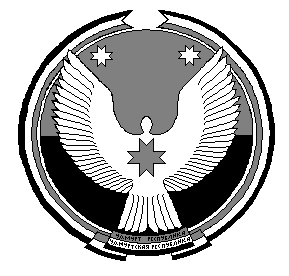  «Можга ёрос» муниципал кылдытэтлэнадминистрациезПОСТАНОВЛЕНИЕПОСТАНОВЛЕНИЕПОСТАНОВЛЕНИЕ=======================================================================================        от  _________ 2014 года                                                                 № ____=======================================================================================        от  _________ 2014 года                                                                 № ____=======================================================================================        от  _________ 2014 года                                                                 № ____Наименование муниципальной  услугиНормативные затраты, непосредственно связанные с оказанием муниципальной услугиНормативные затраты, непосредственно связанные с оказанием муниципальной услугиНормативные затраты на общехозяйственные нуждыИтого нормативныезатраты на оказание муниципальной услуги<1>Объем муниципальной услугиЗатраты на содержание имуществаСумма финансового обеспечения выполнения муниципального задания <2>Сумма финансового обеспечения выполнения муниципального задания <2>Наименование муниципальной  услугитыс. руб. за ед.тыс. руб. за ед.тыс. руб. за ед.тыс. руб. за ед.ед.тыс. руб.тыс. руб.тыс. руб.122345677Услуга № 1Услуга № 2…Итого отчетный финансовый год (2013)  Услуга № 1Услуга № 2…Итого текущий финансовый год (2014)Услуга № 1Услуга № 1Услуга№ 2Услуга№ 2......Итого очередной финансовый год (2015)Итого очередной финансовый год (2015)Услуга № 1Услуга № 1Услуга № 2Услуга № 2......Итого первый год планового периода (2016)Итого первый год планового периода (2016)Услуга № 1Услуга № 1Услуга № 2Услуга № 2......Итого второй год планового периода (2017)Итого второй год планового периода (2017)